REFLECTIEOPDRACHT SAMENWERKEN BINNEN DE PROJECTGROEP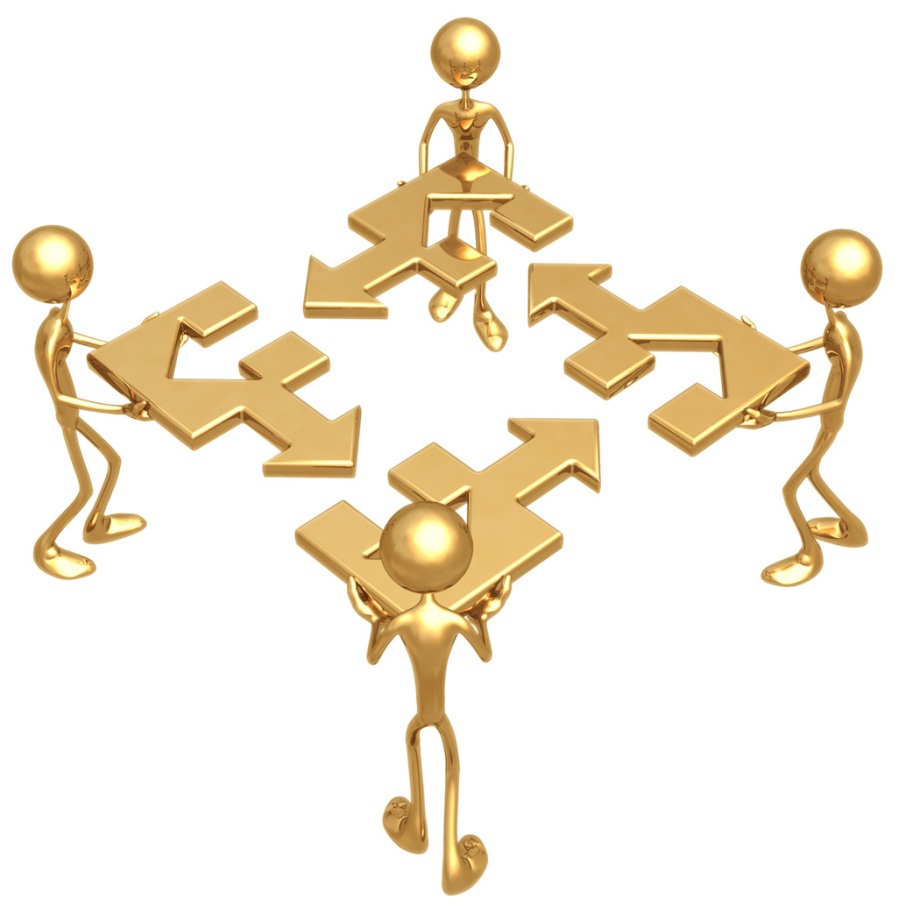 Wie was tijdens de opdracht het minst aan het woord?Wie was tijdens de opdracht het meest aan het woord?Hoe goed luisterde iedereen naar elkaar?Wat gebeurde er met meningsverschillen?Hoe goed werd de beschikbare tijd benut?Welk gedrag belemmerde de voortgang?Hield het team zich aan de opdracht?